LUBE CUBE®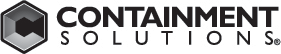 TANK SPECIFICATIONSGENERAL TANK DESCRIPTION:LubeCube Aboveground Storage Tanks, for Flammable and Combustible Liquids are designed, constructed, and listed in accordance with Underwriters Laboratories, Inc. Standard UL 142. UL 142 is the standard for Steel Aboveground Tanks for Flammable and Combustible Liquids. The listing shall meet requirements for atmospheric tanks of The National Fire Protection Association Sections 30, 30A, 31 and The Uniform Fire Code Article 79.LubeCube tanks are designed and UL listed as atmospheric tanks with a maximum working pressure of 1 PSI.The primary tank and the secondary containment tank shall have passed a proof of design hydrostatic pressure test of 25 PSI.Each single wall LubeCube tank shall be equipped with five (5) NPT openings, in addition to one for an emergency vent. All secondary containment LubeCubes shall incorporate the single wall openings plus an additional two (2) NPT openings, for monitoring the interstitial space and an emergency vent. The emergency vents shall be sized per NFPA & UL 142 requirements. All openings will be from the top unless otherwise requested.The tank shall be equipped with a minimum two (2) lifting lugs.The tank Manufacturer shall provide proof (upon request) of a minimum 10 years of manufacturing UL 142 listed rectangular tanks.LubeCube tanks include a 1 year limited warranty.Tank shall be provided with threaded PVC plugs in fittings (water tight).Tank shall be provided with a minimum of two (2) support feet.PRIMARY STORAGE TANK (SINGLE WALL TANKS):The standard primary storage tank shall be rectangular in design. The tank will be constructed of UL 142 specified steel thickness, with continuous welds.The primary storage tank shall be constructed of ASTM A-569 or A-36 carbon steel, as required for compatibility of product being stored.The primary tank shall be pressure tested in the factory to UL 142 specifications (3 PSI).The tank shall be fitted with: a 2” fill port, a 2” normal vent, either a 4”, 6” 8” or 10” emergency vent port, a 2” liquid gauging port, two (2) 2” spare ports, and an 18” manway (for tanks with capacities of 5,000 gallons and larger)SECONDARY CONTAINMENT TANK (DOUBLE WALL TANKS):The secondary containment tank shall be rectangular in design and constructed of UL 142 specified steel thickness, with continuous welds.The secondary containment tank shall be listed by Underwriters Laboratories as secondary containment under UL 142 standard.The secondary containment tank shall provide a minimum of 110% secondary containment.The secondary containment tank shall be equipped with a 2” monitoring port and a 4”, 6”, 8”, or 10” emergency vent port as required by Underwriters Laboratories, Inc.The secondary containment tank shall be pressure tested in the factory to UL 142 specification (3 PSI).COATINGS:The exterior surface of the secondary tank shall be cleansed of foreign material and coated with a corrosion resistant industrial paint (3 to 5 mils dry film thickness).The standard color shall be desert sand.An optional coating (FIBERVAULT) can be applied to the exterior surface of the secondary tank to provide resistance to corrosive environments such as salt water spray.The total dry thickness shall be a minimum of ⅛”.All threaded openings and flanges shall be protected during the coating process.The coating shall be applied only when the work area and the secondary steel tank are between the temperatures of 32° and 103° F.The standard color shall be desert sand.The coating shall provide a 10 year warranty.Copyright © Containment Solutions, Inc. • All Rights Reserved • January 2014 • Pub. No. LC 3502D 1